		Инструкция по выращиванию грибов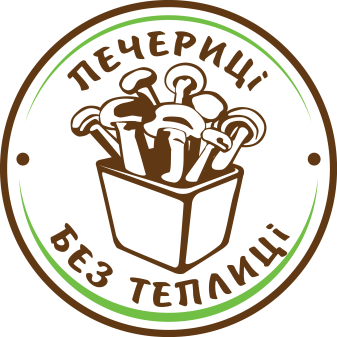 Этот Набор для выращивания грибов был разработан, чтобы позволить вам вырастить ваши собственные грибы в домашних условиях. Набор содержит все необходимые компоненты для того, чтобы собирать урожай грибов несколько раз за период от 4 до 6 недель. Грибной компост уже подготовлен и засеян на грибной ферме грибным мицелием белого шампиньона (он выглядит как плесень). Все, что необходимо сделать, это следовать инструкциям ниже, и вы получете массу удовольствия, наблюдая как растут грибы и собирая их друг за другом.В зависимости от сорта, первые грибы можно уже собирать через 2-4 недели от начала работы с грибным Набором. Тщательно соблюдайте инструкцию.Шаг 1.Откройте коробку, достаньте инструкцию и мешок с покровной смесью (маленький мешок). Оставьте большой мешок с компостом в ящике. Если компост выглядит коричневым, то неплотно заверните края большого мешка, чтобы остался доступ воздуха и компост дышал. Поставьте его еще на 4-6 дней в помещение с температурой 20-25 пока компост не будет выглядеть белым (это значит компост готов к использованию). Шаг 2.Откройте вашу картонную коробку, отогните борты коробки и расправьте края полиэтиленового пакета на борты коробки. Откройте пакет с покровной смесью и равномерно распределите ее ровным слоем по всей поверхности компоста. Не притрамбовывайте, а оставьте лежать свободно. После нанесения покровной смеси распылите 50-100 мл воды из распылителя поверх покровного слоя. Неплотно заверните края большого мешка. Шаг 3.Теперь, когда вы полностью подготовили свой Набор, поместите его в помещение, где он будет прорастать. Наилучшая температура в помещении 20-22. В течение 6-9 дней после нанесения покровного слоя на компост, вы заметите как белый грибной мицелий начинает прорастать в покровный слой. Иногда мицелий прорастает сквозь покровный слой неравномерно и это составляет от 20 до 30% поверхности, это нормально. Шаг 4.После того, покровный слой стал белым (зарос мицелием гриба) поставьте Набор в более прохладное место с температурой 15-20. Убедитесь, что поверхность покровного слоя влажная.Умеренное увлажнение или разбрызгивание воды на поверхности покровного слоя один раз в день будет достаточно. Не позволяйте верхнему слою высохнуть, так как потом будет очень сложно восстановить влажность, а в сухом верхнем слое грибы не растут. Держите Набор вдали от нагревательных приборов, которые могут высушить ваш Набор. Поверхность компоста должна быть влажной но, не залейте компост. Набор не имеет дренажа и избыточное увлажнение в дальнейшем утопит мицелий. Достаточно увлажнять Набор каждый день, чтобы вода успевала испаряться с поверхности. Можно поливать чаще, если температура выше , чем 21. Шаг 5.На 12-й - 14 день после нанесения покровного слоя вы заметите небольшие 1-1,5 см в диаметре грибы, формирующиеся  в покровном слоеСбор урожая  Чтобы сорвать гриб необходимо прокрутить полный оборот грибом (как будто вы выкручиваете лампочку) и медленно потянуть из покровного слоя, стараясь не задеть соседние грибы. Грибы нельзя срезать на поверхности, потому что оставленные «ножки» гриба будут гнить. После того как вы выбрали ваши грибы, полить покровный слой 100-150 мл воды в течение нескольких дней, для того чтобы пополнить запасы воды, которую вобрали в себя выбранные грибы. В течение следующих 1-2 недель, в зависимости от сорта гриба и температуры, появится следующий урожай грибов. После сбора второго урожая грибов, снова добавьте в Набор 100-150 мл воды, а затем ждите третьего урожая. По окончании плодоношения Набора его можно использовать как удобрение для вашего сада и огорода.ЗАПОМНИТЕ:Не держите Набор под прямыми солнечными лучами!Не пересушивайте Набор!Не держите Набор вблизи отопительных приборов!Не держите Набор в задымленном и прокуренном помещении!Более подробная инструкция и заказ   на сайте: www.pecheryci.com   по телефонам: +38 (068) 707-5-636       +38 (066) 868-0-535